Uitnodiging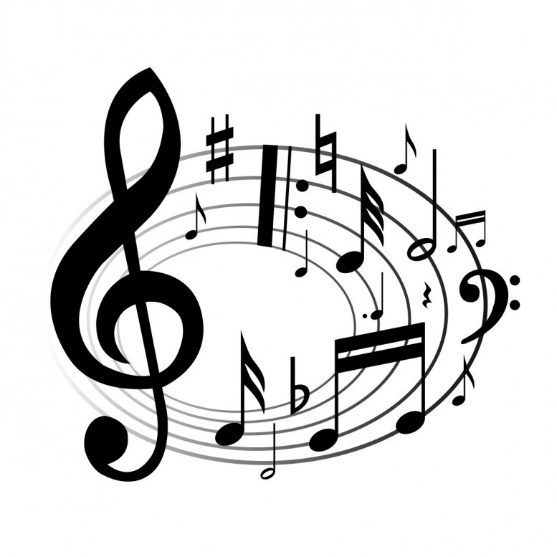 In het jaar 1898 werd Muziekvereniging Harmonie Beetgum opgericht. Wij zijn er trots op dat ons korps al 120 jaar veel plezier beleeft aan het gezamenlijk muziek maken. Dit heugelijk feit willen wij graag samen met u vieren. Wij nodigen u daarom van harte uit om bij ons jubileumconcert op 3 november aanwezig te zijn. Niet alleen zodat we onze muziek aan u ten gehore kunnen brengen, maar ook om, wat we al 120 jaar doen, gezamenlijk muziek maken! Tijdens het jubileumconcert gaan wij twee muziekstukken spelen met oud-leden van onze vereniging en muzikanten uit onze drie dorpen. Wij zouden het leuk vinden als u met ons mee speelt! In oktober worden er twee repetities gepland om de muziekstukken gezamenlijk te oefenen. En indien nodig wordt er voor een instrument gezorgd. Wij proberen onze oud-leden en de muzikanten uit de drie dorpen de komende maand persoonlijk uit te nodigen. Mochten wij u niet hebben benaderd, maakt dat niet dat u minder welkom bent. Via deze weg nodigen wij u van harte uit om mee te doen. U kunt u aanmelden via info@harmoniebeetgum.nlWij rekenen op uw muzikaliteit!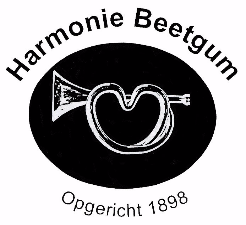 